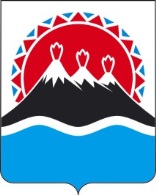 П О С Т А Н О В Л Е Н И ЕПРАВИТЕЛЬСТВА КАМЧАТСКОГО КРАЯ             г. Петропавловск-КамчатскийПРАВИТЕЛЬСТВО ПОСТАНОВЛЯЕТ:  1. Внести в пункт 3¹ части 2 приложения к постановлению Правительства Камчатского края от 05.02.2018 № 52-П «Об утверждении Положения об организационном комитете по подготовке и проведению традиционной Камчатской гонки на собачьих упряжках «БЕРИНГИЯ» изменение, изложив его в следующей редакции:  «3¹) не допускать к участию в Гонке лиц, нарушающих Положение о проведении Гонки и (или) Правила Гонки;».2. Настоящее постановление вступает в силу через 10 дней после дня его официального опубликования.Губернатор Камчатского края                                                           В.И. Илюхин Пояснительная запискак проекту постановления Правительства Камчатского края«О внесении изменений в постановление Правительства Камчатского края от 05.02.2018 № 52-П «Об утверждении Положения об организационном комитете по подготовке и проведению традиционной Камчатской гонки на собачьих упряжках «БЕРИНГИЯ»Настоящий проект постановления разработан в целях уточнения отдельных положений постановления Правительства Камчатского края от 05.02.2018 № 52-П «Об утверждении Положения об организационном комитете по подготовке и проведению традиционной Камчатской гонки на собачьих упряжках «БЕРИНГИЯ».Издание настоящего постановления Правительства Камчатского края  не потребует выделения дополнительных средств из краевого бюджета.№О внесении изменения в приложение к постановлению Правительства Камчатского края от 05.02.2018 № 52-П «Об утверждении Положения об организационном комитете по подготовке и проведению традиционной Камчатской гонки на собачьих упряжках «БЕРИНГИЯ»